БЛАНК-ЗАЯВКА
пропозиції (проекту), реалізація якої відбуватиметься за рахунок коштів громадського бюджету (бюджету участі) у м. Львові на 2019 рік та список осіб, які підтримують цю пропозицію1.* Назва проекту: (назва повинна коротко розкривати суть проекту та містити не більше 15 слів):Активний пішохідний перехід «Зебра» 2.* Вид проекту:великий (від 500 000 до 3 000 000 грн.) або малий (від 50 000 до 500 000 грн.) Великий 3.* Категорія проекту «Освіта» чи «Інші Проекти»: «Інші Проекти»4.*На території якого району м. Львова планується реалізація проекту: Личаківський, Франківський, Сихівський, Шевченківський5.* Точна адреса та назва об’єкта, щодо якого планується реалізувати проект: Пасічна, 71 пішохідний перехідВолодимира Великого, 125, пішохідний перехідНаукова, 34, пішохідний перехідНаукова, 96, пішохідний перехідСихівська, 15, пішохідний перехідЛипинського, 12, пішохідний перехідпр. В. Чорновола, 103, пішохідний перехід6. Опис та обґрунтування необхідності реалізації проекту: (основна мета реалізації проекту; проблема, якої воно стосується; запропоновані рішення; пояснення, чому саме це завдання повинно бути реалізоване і яким чином його реалізація вплине на подальше життя мешканців; основні групи мешканців, які зможуть користуватися результатами реалізації завдання) Мета – забезпечити безпеку пішоходів та безпечні умови дорожнього руху для транспортних засобів, зменшити травматизм на дорозі. Проблема - значна кількість дорожньо-транспортних пригод за участю пішоходів, в тому числі на пішохідних переходах. Активний пішохідний перехід «Зебра» дозволяє водієві у темну пору доби мінімізувати ризики завдання травм пішоходам через вчасне виявлення пішоходів.Користуватись результатами реалізації завдання зможуть як мешканці і гості міста Львова, пішоходи і водії – усі, хто переходитиме чи проїжджатиме ділянку дороги, на якій розміщений активний пішохідний перехід «Зебра». Етапи реалізації проекту: 1) розробити проектно-кошторисну документацію; 2) отримати дозвіл Управління патрульної поліції у Львівській області; 3) провести тендер на закупівлю обладнання та визначення виконавця робіт, 4) встановити обладнання, 5) протестувати обладнання.Очікуваний термін реалізації – 6 місяців.При реалізації проекту можна зіткнутись із ускладненнями щодо отримання дозволу Управління патрульної поліції у Львівській області на встановлення системи Активного пішохідного переходу «Зебра».7.* Орієнтовна вартість проекту (Орієнтовна вартість проекту (всі складові проекту та їх орієнтовна вартість)
8.* Перелік з підписами (подається на окремих аркушах): (щонайменше 25 осіб (для малих проектів) або 50 осіб (для великих проектів), які підтримують цю пропозицію (проект) (окрім його авторів), наведений у додатку до цього бланку-заявки. Кожна додаткова сторінка переліку повинна мати таку ж форму, за винятком позначення наступної сторінки (необхідно додати оригінал списку у паперовій формі).
9.* Контактні дані автора проекту для зворотного зв’язку із громадськістю. (Дана інформація буде загальнодоступною, у тому числі для авторів інших пропозицій, мешканців, представників засобів масової інформації, з метою обміну думками, інформацією, можливих узгоджень тощо. Автор надає згоду на опрацювання, оприлюднення і використання цих контактних даних.)Тел. (097) 789-49-52, e-mail: potopalsky7@gmail.com
10. Інші додатки:(мапа із зазначеним місцем реалізації проекту, фотографії, аудіо/відео файли, які стосуються цього проекту тощо).
Фото із запропонованими місцями реалізації проекту, відео файл, який відображає загальний вигляд системи АПП «Зебра» та принцип її роботи, фотографії елементів системи АПП «Зебра».
Примітка 1: пункти, позначені * є обов’язковими для заповнення.Примітка 2: Контактні дані автора пропозиції (проекту) (тільки для Львівської міської ради) вказуються на зворотній сторінці бланку-заявки, яка є недоступною для громадськості.Примітка 3: пункт 11 з примітками ** та *** необхідно роздруковувати на окремому аркуші.11.* Автор пропозиції (проекту) та його контактні дані: (дані необхідно вписати чітко і зрозуміло. Доступ до цієї інформації матимуть лише представники Львівської міської ради).
** Підписуючи документ, я, разом з цим декларую, що є мешканцем  м. Львова та/або відповідаю одному з критеріїв, зазначених у пункті 1.2 Положення про громадський бюджет м. Львова, та висловлюю свою згоду на обробку моїх персональних даних з метою впровадження громадського бюджету у м. Львові у 2019 році, відповідно до Закону України «Про захист персональних даних» мені відомо, що подання персональних є добровільним і що я маю право контролю процесу використання даних, які мене стосуються, право доступу до змісту моїх даних та внесення до них змін/коректив.*** Документи, зазначені у пункті 1. 2 Положення про громадський бюджет м. Львова: картка львів’янина; довідка з місця праці; студентський квиток або інший документ, що підтверджує факт навчання; документ, що підтверджує право власності на об’єкт нерухомості; свідоцтво про народження.
Важливо! Звертаємо увагу, що проект можна подавати способом заповнення спеціальної форми на веб-сайті http://gb.city-adm.lviv.ua (https://lviv.pb.org.ua) або в електронному вигляді  (у форматах Word та Excel) через Центри надання адміністративних послуг.Кінцевий термін подачі проектів: 15 вересня 2018 року.Детальніша інформація: Відділ громадського партнерства управління «Секретаріат ради»  Львівської міської ради м. Львів, пл. Ринок,1, к. 539, (032) 297-57-63, 539lmr@gmail.comІдентифікаційний номер проекту
(вписує уповноважений робочий орган)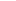 Вид проекту
(вписує уповноважений робочий орган)№ з/пПерелік видатківОрієнтовна вартість, грн.1.Активний пішохідний перехід «Зебра» на вул. В. Великого, 125 у м. Львові196 723,74 грн.2.Активний пішохідний перехід «Зебра» на вул. Липинського, 12 у м. Львові236 814,36 грн.3.Активний пішохідний перехід «Зебра» на вул. Наукова, 34 у м. Львові230 287,98 грн.4.Активний пішохідний перехід «Зебра» на вул. Наукова, 96 у м. Львові190 197,36 грн.5.Активний пішохідний перехід «Зебра» на вул. Пасічна, 71 у м. Львові156 633,12 грн.6.Активний пішохідний перехід «Зебра» на вул. Сихівська, 15 у м. Львові248 002,44 грн.7.Активний пішохідний перехід «Зебра» на вул. Чорновола, 103 у м. Львові207 911,82 грн.8.Монтажні, ремонтні та пуско-налагоджувальні роботи 933 429,18 грн.9.Розробка проектно-кошторисної документації300 000,00 грн.10.Непередбачувані витрати (10%)300 000,00 грн.РАЗОМ:РАЗОМ:3 000 000,00 грн.№ з/пІм’я та прізвище*Контактні даніКонтактні даніПідпис**1.Богдан ПотопальськийПоштова адреса: 79049, м. Львів, вул. Вернадського, 20, кв. 106Поштова адреса: 79049, м. Львів, вул. Вернадського, 20, кв. 1061.Богдан ПотопальськийE-mail: potopalsky7@gmail.comE-mail: potopalsky7@gmail.com1.Богдан Потопальський№ тел.:09778949521.Богдан ПотопальськийСерія та № паспортаСМ 7117411.Богдан ПотопальськийРеквізити одного з документів, зазначених у пункті 1.2 Положення про громадський бюджет м. Львова***Реквізити одного з документів, зазначених у пункті 1.2 Положення про громадський бюджет м. Львова***